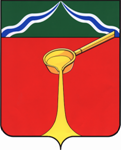 Калужская областьЛ Ю Д И Н О В С К О Е    Р А Й О Н Н О Е     С О Б Р А Н И Е муниципального района«Город Людиново и Людиновский район»Р Е Ш Е Н И Еот 06.07.2017 г. 				                                                                  №24О внесении изменений и дополнений вУстав муниципального района «Город Людиново и Людиновский район»В соответствии со ст. ст. 35, 44  Федерального закона от 06.10.2003 № 131-ФЗ   «Об общих принципах организации местного самоуправления в Российской Федерации», ст. 45 Устава муниципального района «Город Людиново и Людиновский район» Людиновское Районное СобраниеРЕШИЛО:1. Внести в Устав муниципального района «Город Людиново и Людиновский район» следующие изменения и дополнения:1.1.Часть 1 статьи 9 дополнить пунктом 11 следующего содержания: «11) осуществление мероприятий в сфере профилактики правонарушений, предусмотренных Федеральным законом «Об основах системы профилактики правонарушений в Российской Федерации».1.2. Пункт 1 части 2 статьи 16 изложить в следующей редакции: «1) проект Устава муниципального района "Город Людиново и Людиновский район", а также проект муниципального правового акта о внесении изменений и дополнений в данный Устав, кроме случаев, когда изменения в Устав вносятся в форме точного воспроизведения положений Конституции Российской Федерации, федеральных законов, Устава Калужской области или законов Калужской области в целях приведения данного Устава в соответствии с этими нормативными правовыми актами;».1.3. Часть 3 статьи 33 изложить в новой редакции: «3.В случае досрочного прекращения полномочий главы муниципального района либо применения к нему по решению суда мер процессуального принуждения в виде заключения под стражу или временного отстранения от должности его полномочия временно исполняет  депутат Людиновского Районного Собрания, определяемый решением Районного Собрания.».1.4.  Часть 6 статьи 35 дополнить абзацем  следующего содержания: «В случае досрочного прекращения полномочий главы администрации муниципального района либо применения к нему по решению суда мер процессуального принуждения в виде заключения под стражу или временного отстранения от должности его полномочия временно исполняет уполномоченный муниципальный служащий, определяемый  решением Людиновского Районного Собрания.».1.5. Абзац 2 части 2 статьи 45 изложить в следующей редакции:«Не требуется официальное опубликование (обнародование) порядка учета предложений по проекту муниципального правового акта о внесении изменений и дополнений в Устав муниципального района, а также порядка участия граждан в его обсуждении в случае, когда изменения в Устав вносятся в форме точного воспроизведения положений Конституции Российской Федерации, федеральных законов, Устава Калужской области или законов Калужской области в целях приведения данного Устава всоответствии с этими нормативными правовыми актами.».2. Направить изменения и дополнения, внесенные в Устав муниципального района «Город Людиново и Людиновский район», на государственную регистрацию в Управление Министерства юстиции Российской Федерации по Калужской области.3. Настоящее решение вступает в силу после государственной регистрации и официального опубликования (обнародования).Глава муниципального района«Город Людиново и Людиновский район» 			         Л.В. ГончароваЗарегистрированыУправление Министерства юстиции Российской Федерации по Калужской области22 августа 2017 №RU 405030002017001